COUNSELING OFFICE IS MOVEDFORMER LOCATION: TOWER BUILDING, ROOM 350/ NEW LOCATION: BEHIND F BUILDING (Counseling # 1)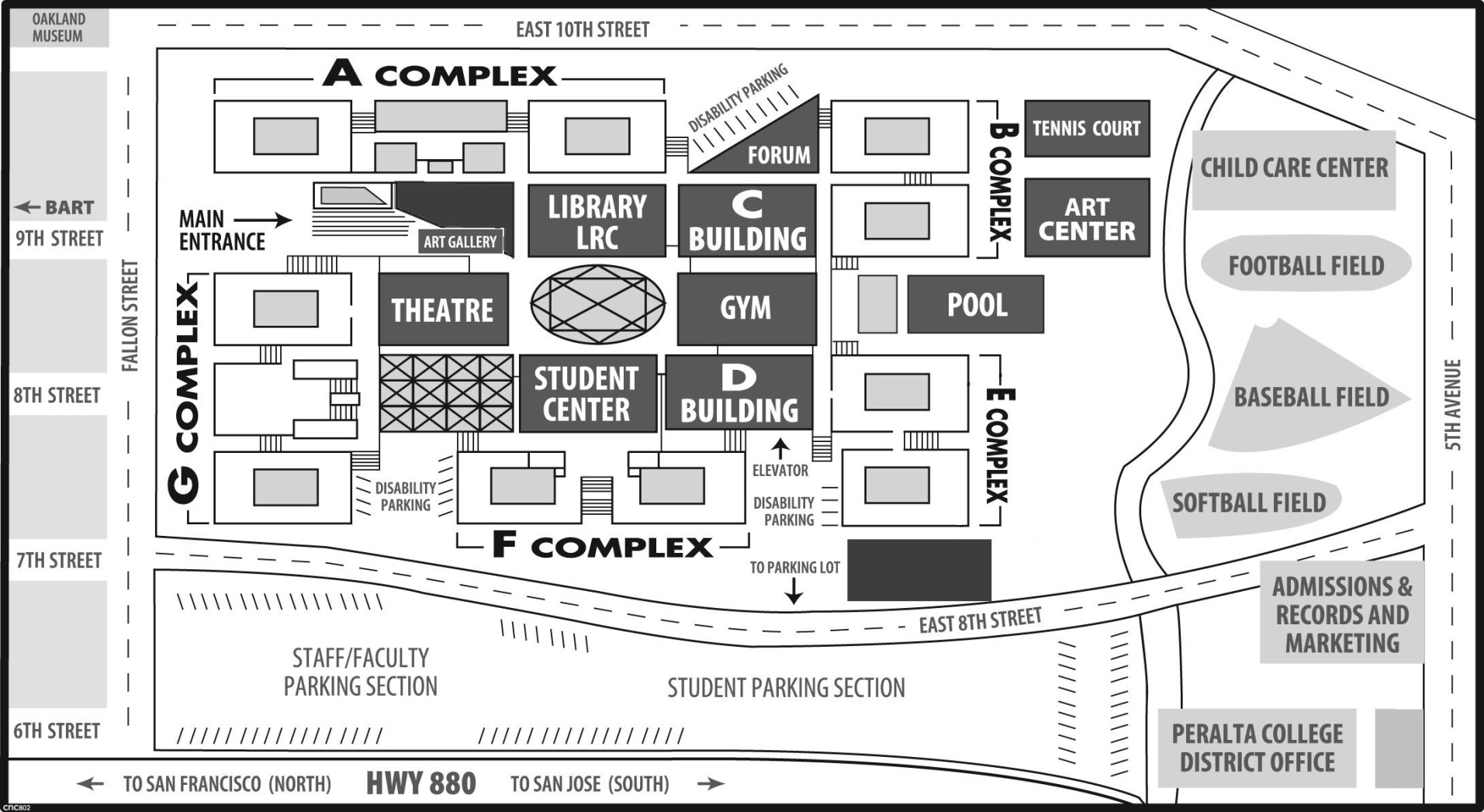 